We acknowledge these lands upon which we worship as the ancestral, cultural, traditional and unceded landsof the Səl̓ílwətaʔ,  Xʷməθkwəy̓əm, & Sḵwx̱wú7meshsi,Musqueam, Squamish, and Tsleil-Waututh First Nations. West Point Grey United Church is a safe place for all people to worship regardless of race, creed, age, cultural background or sexual orientationWest Point Grey United Church:  Vancouver, BC♦ Please stand where indicated, as you are able & comfortableCongregational responses are in boldA Celebration of Worship  Palm Sunday March 25th, 2018-2-♪	Prelude   		Welcome and Announcements    	Silence, As We Prepare Our Hearts For Worship(gathering words will be followed by a time of silence,ending with the chiming of the singing bowl) 	Acknowledging The Territory /  Lighting the Christ CandleGathered In Jerusalem♪	Introit:	  ‘And On This Path’			       	        MV 8	And on this path, the gates of holiness are open wide;	And on this path, the gates of holiness are open wide;	And on this path, the gates of holiness are open wide;	Open wide!  Open wide!  Open wide!  The gates are open wide!	So enter in - the gates of holiness are open wide;	So enter in - the gates of holiness are open wide;	So enter in - the gates of holiness are open wide;	Open wide!  Open wide!  Open wide!  The gates are open wide!	And on this path, the gates of holiness are open wide;	And on this path, the gates of holiness are open wide;	And on this path, the gates of holiness are open wide;	Open wide!  Open wide!  Open wide!  The gates are open wide!	Words of Gathering♦♪	Hymn:        ‘Tell Me The Stories Of Jesus’   (1,4 & 5)	VU 357	Sharing The Peace of ChristMay the peace of Christ be with you.And also with you.-3-A Walk Through Holy Week♦♪	Hymn:        'Lift Up The Gates Eternal’	(vss. 5, 3, 4)           VU  7501.		Palm Sunday -  Entrance Into Jerusalem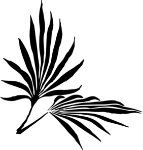 		Symbol:		Palm branch 				Reading:     	Luke 19: 28 – 40		Reflection♪	  Kyrie:	Kyrie, kyrie, eleison.    		(silence)	  VU 946   2.		Jesus Cleanses The Temple	Symbol:		Bag of coins 	Reading:	Luke 19: 45-46	Reflection♪	Kyrie:		Kyrie, kyrie, eleison.         	(silence)3.	Judas Bargains With The Religious Authorities	Symbol: 		Silver coin	Reading:	Luke 22: 1-6	Reflection♪	Kyrie:		 Kyrie, kyrie, eleison.        	 (silence)4.	Jesus Washes The Disciples’ Feet	Symbols:	Pitcher and towel 	Reading:	John 12: 2-17	Reflection♪	Kyrie:		 Kyrie, kyrie, eleison.         	(silence)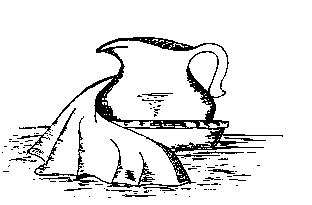 -4-5.	With Jesus in the Upper Room - The Last Supper	Reading:	Luke 22: 14 - 20	Symbols:	Bread and chalice♪	Hymn:		‘The Son Of God Proclaim’     (verses 1-3)   	VU  474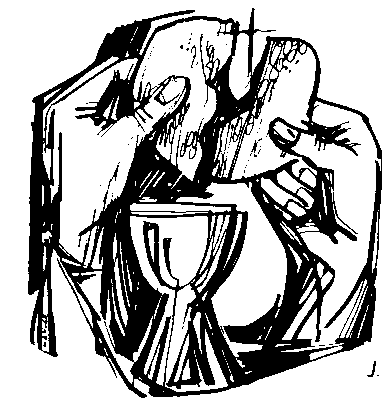 Breaking the Bread  …  Lifting The CupSharing The Gift(Communion will be served in the pews.Rice crackers are available on the tray for those who prefer)	Gift of Music:   ‘Before I Take The Body of My Lord’	       Nick Sommer6.	With Jesus on the Mount Of Olives	Symbol:		Praying hands 				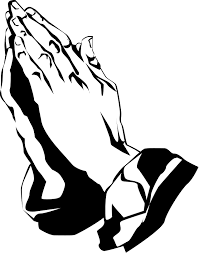 	Reading:	Luke 22: 39 - 46	Reflection♪	Kyrie:		 Kyrie, kyrie, eleison.         	 (silence)Journeying Into Holy Week♪	Offertory♪ Offertory Hymn:						VU  # 122		All glory, laud and honour to You, Redeemer, King.		To whom the lips of children made sweet hosannas ring.		Their praises You accepted, accept the gifts we bring,		great Author of all goodness, O good and gracious King.		All glory, laud and honour to You, Redeemer, King.		To whom the lips of children made sweet hosannas ring.-5-		Prayers of Concern and Celebration		After each petition:     God of love ….. hear our prayer.♦♪	Hymn:      ‘Ride On, Ride On In Majesty’   			VU 127♦   Commissioning and Blessing ♪	Postlude    